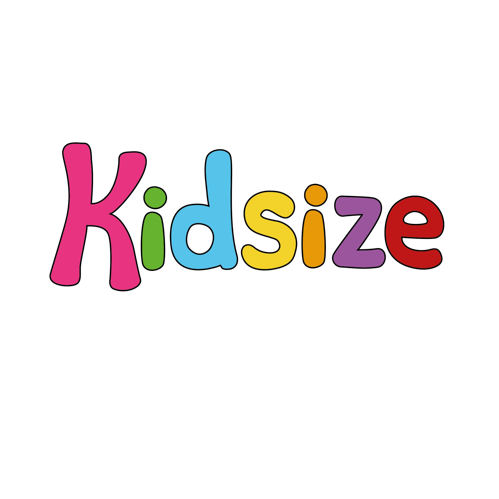 SICKNESS AND ILLNESS POLICYAny child or staff member exhibiting any of the following symptoms will be considered to be carrying a communicable disease and should not attend Kidsize:
• temperature of 38°C or over in combination with any other sign or symptom of illness • diarrhoea (three or more abnormally loose stools within a 24 hour period) • severe coughing causing the face to become red or blue or to make a whooping sound
• difficult or rapid breathing
• yellowish skin or eyes
• redness of the eye or eyelid, obvious discharge, matted eyelashes, burning, itching or eye pain
• untreated, infected skin patches, unusual spots or rashes
• unusually dark urine and/or grey or white stool
• stiff neck with an elevated temperature
• evidence of untreated lice, scabies, or other parasitic infestation
• sore throat or difficulty in swallowing
• vomiting more than one time or when accompanied by any other sign or symptom of illness If a child becomes ill with any of the above symptoms while at Kidsize, the parent or guardian will be notified to immediately pick up the child. The child will be separated from the group, supervised within sight and hearing of an adult, and made as comfortable as possible until the parent/guardian arrives. Children who are not feeling well, but who are not exhibiting any of the above symptoms will be isolated and observed for further signs of illness. If a child does not feel well enough to participate in the daily activities the parent will be called to pick up the child. The child will not be allowed back to Kidsize until he or she is symptom-free for a period of 48 hours or until a doctor's written permission verifies that the child is no longer contagious. A child who is absent from school for illness will not be permitted to attend Kidsize that day. No credit or refunds will be given for days missed due to illness. 